ПРОЕКТ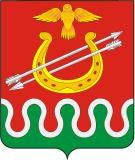 КРАСНОЯРСКИЙ КРАЙБОГОТОЛЬСКИЙ РАЙОННЫЙ СОВЕТ ДЕПУТАТОВГ.БОГОТОЛРЕШЕНИЕ«____ » апреля 2021 года				  		№ ________О ВНЕСЕНИИ ИЗМЕНЕНИЙ В РЕШЕНИЕ БОГОТОЛЬСКОГО РАЙОННОГО СОВЕТА ДЕПУТАТОВ ОТ 30.05.2017 № 12-87 «ОБ УТВЕРЖДЕНИИ ПОЛОЖЕНИЯ ОБ УСЛОВИЯХ И ПОРЯДКЕ ПРЕДОСТАВЛЕНИЯ МУНИЦИПАЛЬНОМУ СЛУЖАЩЕМУ ПРАВА НА ПЕНСИЮ ЗА ВЫСЛУГУ ЛЕТ ЗА СЧЕТ СРЕДСТВ МЕСТНОГО БЮДЖЕТА»В соответствии со статьей 66.1 Трудового кодекса Российской Федерации, на основании Устава Боготолького района Красноярского края, Боготольский районный Совет депутатов РЕШИЛ:1. В приложение к Решению Боготольского районного Совета депутатов от 30.05.2017 № 12-87 «Об утверждении Положения об условиях и порядке предоставления муниципальному служащему права на пенсию за выслугу лет за счет средств местного бюджета» внести следующее изменение:«1.1. Абзац третий подпункта 3.2 раздела 3. Порядок назначения и выплаты пенсии за выслугу лет изложить в новой редакции:«копии трудовой книжки, иных документов, подтверждающих стаж муниципальной службы, заверенных нотариально или кадровой службой (специалистом, осуществляющим кадровую работу), либо сведения о трудовой деятельности, предусмотренные статьей 66.1 Трудового кодекса РФ в форме электронного документа, подписанного усиленной квалифицированной электронной подписью (при ее наличии у работодателя) по последнему месту замещения должности муниципальной службы;»2. Опубликовать настоящее Решение в периодическом печатном издании «Официальный вестник Боготольского района» и разместить на официальном сайте Боготольского района в сети Интернет www.bogotol-r.ru.3. Решение вступает в силу со дня, следующего за днем его официального опубликования.4. Контроль за исполнением Решения возложить на постоянную комиссию по законодательству и местному самоуправлению (Председатель – Петрова Н.Б.).Председатель Боготольского 					Главарайонного Совета депутатов					Боготольского района____________В.О. Усков				   _________В.А. Дубовиков